	Дата:  07.12.2020Группа: 20-ПСО-1дНаименование дисциплины/ МДК: МатематикаТема: Практическое занятие: «Исследование и построение графиков тригонометрических функций»Вариант-1Построить график функции y = sin x и записать его свойства.Построить график функции y = tg x и записать его свойства.       3. Построить график функции   y = sin x-1      4.  Построить график функции       5.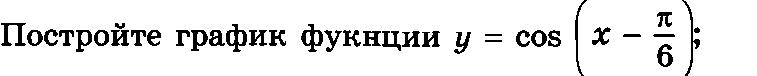 Вариант-2Построить график функции   y = cos x и записать его свойства.Построить график функции   y = ctg x и записать его свойства.      3.  Построить график функции        4.  Построить график функции      5.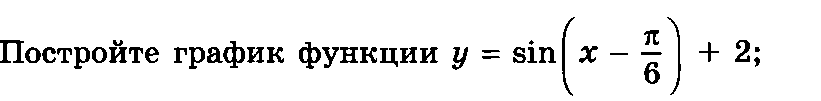 Преподаватель Науразова Л.А